Festeggia con noi!!26-27 agosto 2023 a Rodi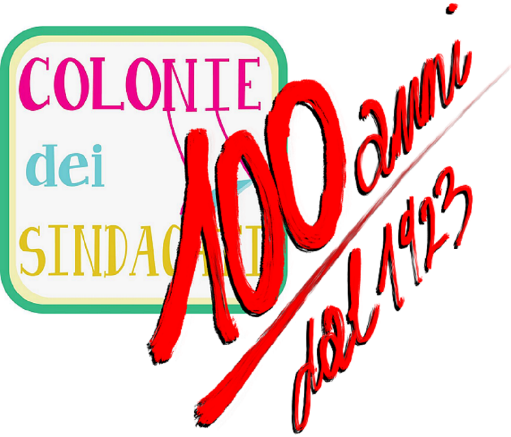 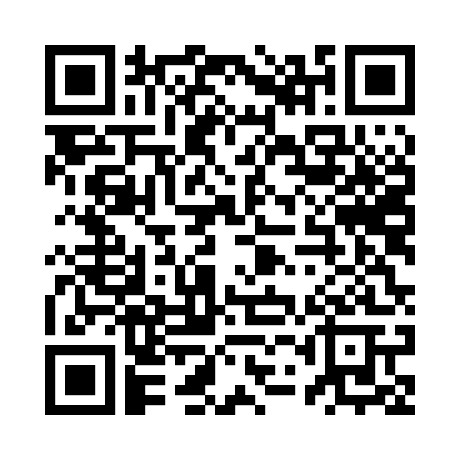 Info e Iscrizione Online:     www.coloniedeisindacati.chOppure compila questo foglio con i tuoi dati e spediscilo a:Colonie dei Sindacati, P.zza Collegiata / Salita S. Michele 2 – CP1211, 6501 BellinzonaNome e Cognome:______________________________Indirizzo (Via, Nr, CAP Località) :____________________________________________________________Nr telefono: _________________________________Indirizzo Email:_______________________________A quali momenti parteciperai?*	Sabato 26.08.23 - giornata con pranzo (09:00-18:00)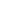 	Sabato 26.08.23 - cena (19:00)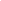 	Sabato 26.08.23 - pernottamento in colonia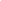 	Domenica 27.08.23 - conferenza (10:00-11:00)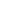 Richiesta disponibilità (vi contatteremo in base alle risposte)	Ho del materiale foto e/o video di colonia da mettere a disposizione	Ho un aneddoto di colonia da condividere il sabato sera*ai partecipanti del fine settimana verrà richiesto un contributo simbolico di chf 20.- a sostegno delle Colonie dei SindacatiGrazie di spedirci la tua iscrizione per posta a: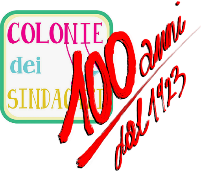 Colonie dei SindacatiPiazza Collegiata / Salita S. Michele 2 – CP12116501 BellinzonaOppure per email: info@coloniedeisindacati.ch